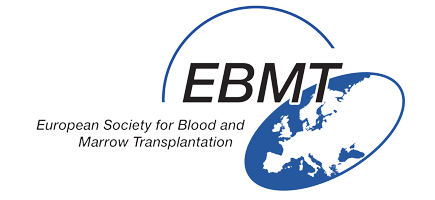 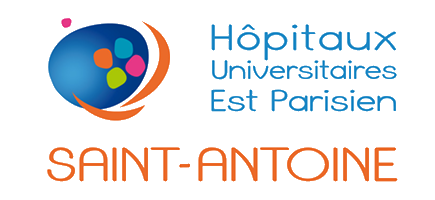 MATH201710:00Welcome coffeeKeynote lecture10:30 - 11:10Immune check-point inhibitors 
M.A. Perales, USA SESSION 1 - PHARMACOLOGICAL IMMUNOMODULATION (CHAIRS: TBD)11:10 - 11:35Hypomethylating agents in MDS 
I. Yakoub-Agha, France 11:35 - 12:00HDAC inhibitors in AML 
J. Cornelissen, The Netherlands 12:00 - 12:25Monoclonal antibodies in ALL 
A. Nagler, Israel 12:25 - 12:50FLT3 inhibitors in AML 
A. Bazarbachi, Lebanon 13:00 - 14:00Lunch breakSPECIAL LECTURE14:00 - 14:40Optimal conditioning for haplo-identical transplantation 
M. Mohty, France SESSION 2 - CELLULAR THERAPIES (CHAIRS: TBD)14:40 - 15:05Redirecting T cells using bispecific T cells and CAR T cells 
H. Einsele, Germany 15:05 - 15:30Gamma-delta T cells in lymphoid disases 
J. Kuball, The Netherlands 15:30 - 15:55NKT cells in GVHD 
F. Malard, France 15:55 - 16:20TK cells for enhanced immune recovery 
A.L. Ruggeri, France 16:20 - 16:30Conclusions and meeting adjourn 
M. Mohty, France 